Milí maturanti z biologie,zdravím vás na dálku a zasílám ekologické omalovánky - první várku materiálů k maturitě. Jedná se o část maturitní otázky č. 28, a to o biogeochemické cykly. Naskenovala jsem vám fólie, které jsme začali prohlížet ve škole. Tak pěkně jsem si už dlouho nevybarvovala, tak doufám, že si jednotlivé oběhy vytisknete a podle textu se naučíte (popřípadě doplníte barevně podle pokynů). Červenou barvou je zvýrazněn antropogenní vliv. Spodní prázdná část je určena pro zjednodušené výpisky z textu.Jelikož je tento soubor větší než kapacita našich výukových materiálů, posílám jej přes Anetu Poukovou do 4.C a po Lucii Rybkové do 8.A.Dále vám posílám Adaptace organismů na přírodní podmínky ( přizpůsobení endotermních živočichů) mat. otázka č. 28.Do této otázky chybí biomy, výborně jsou zpracované v barevné příloze naší tlusté bílé přítelkyně ( Biologie pro gymnázia), také je zpracovávají dobře nematuranti, ale jsou to ppt. prezentace, chcete je poslat?Něco malinko už jen k abiotickým faktorům, ty jsme začali a chybí nám vzduch a půda (pošlu zjednodušeně).Informace ke genetice a biologii člověka ( pro celé třídy) pošlu odděleně.Tak a už se v tom ztrácím sama, takže pokračování příště…………..Pro jakýkoliv dotaz využijte moji školní emailovou adresu, někteří šťastnější i telefonní číslo.Držte se, tak snad se vám už nestýská!    DFBiogeografická pravidla – pravidla přizpůsobení endotermních živočichů vnějšímu prostředíOrganismy žijící na naší planetě vypadají, nebo se chovají podle určitých zásad. Jsou to nejčastěji adaptace na klimatické podmínky, které panují v areálu, ve kterém konkrétní taxon žije. Po zjištění některých zásad, byla v minulosti formulována řada biogeografických pravidel. Ty mají poněkud omezenější uplatnění než předchozí zákony. Vztahují se často pouze na teplokrevné (homoiotermní) živočichy a na jejich hospodaření s teplem. Studenokrevní (poikilotermní) živočichové si stálou teplotu těla neudržují a jejich teplota kolísá s teplotou okolního prostředí.Allenovo pravidloTato zásada se zabývá stavbou těla teplokrevných (homoiotermních) navzájem příbuzných živočichů. Udává, že živočichové žijící ve vyšších zeměpisných šířkách mají menší tělní výběžky (zobáky, uši, ocasy) a končetiny než jejich příbuzní, se kterými se setkáváme blíže rovníku . Důvodem tohoto morfologického přizpůsobení je zřejmě zamezení ztrát tepla větším povrchem tělních výběžků v chladných oblastech a naopak rychlejší ochlazování krve u živočichů, žijících v oblastech horkých. Jako vhodný důkaz platnosti tohoto pravidla lze uvést například lišku polární (Alopex lagopus) žijící daleko za polárním kruhem, lišku obecnou (Vulpes vulpes) a severoafrického fenka berberského (Vulpes zerda), které taxonomové řadí mezi psovité šelmy (Canidae).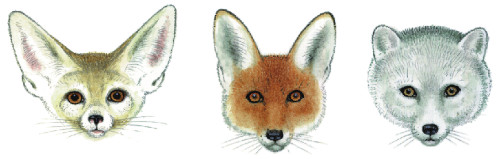 Bergmanovo pravidloTaké Bergmanovo pravidlo se věnuje tělesné stavbě příbuzných živočichů žijících v odlišných klimatických podmínkách a uplatňuje se u teplokrevných obratlovců. Toto pravidlo říká, že druhy a poddruhy žijící v chladnějších oblastech jsou zpravidla větší a mohutnější než jejich příbuzní z nižších zeměpisných šířek. Důvodem rozdílu ve velikosti je poměr mezi objemem a povrchem těla jednotlivých taxonů [3]. Větší živočich má menší poměr povrchu těla vůči objemu a tím menší tepelné ztráty na jednotku hmotnosti. Pravdivost Bergmanova pravidla můžeme nejlépe pozorovat u medvědů, poddruhů tygra, tučňáků apod.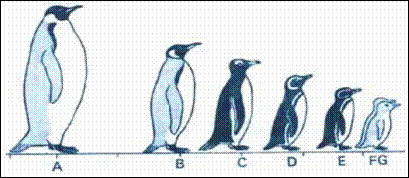 Glogerovo pravidloDalším ze zoogeografických pravidel popisujících přizpůsobení živočichů klimatickým podmínkám je Glogerovo pravidlo. Konstatuje, že teplokrevní živočichové mají v teplejších a vlhčích oblastech tmavší zbarvení srsti, kůže nebo peří. Touto adaptací snižují své albedo, což je schopnost odrážet nebo naopak pohlcovat sluneční záření. Světlé povrchy (např. čerstvě napadlý sníh) mají albedo velké a odráží většinu dopadající energie. Tmavě zbarvené plochy pohlcují velké procento energie ze slunečního záření a tím se oteplují. Platnost tohoto pravidla má řadu výjimek (lední medvěd apod.). Mnozí živočichové upřednostnili před výhodnějším hospodařením s teplem maskování.Hesseho pravidloHesseho pravidlo říká, že teplokrevní živočichové žijící ve vyšších zeměpisných šířkách nebo ve vyšších nadmořských výškách mají oproti druhům z teplejších oblastí větší srdce. Tato morfologická adaptace jim umožňuje rychlejší cirkulaci krve a tím zmírňuje její ochlazování v okrajových partiích těla.